SUPPLEMENTARY INFORMATION FILENanocrystalline chloroxine possesses broad-spectrum antimicrobial activities and excellent skin tolerability in miceJiří Trousil1, †, *, Jana Matějková2, 3, †, You-Shan Dai4, Tomáš Urbánek1, Miroslav Šlouf1, Miša Škorič5, Tomáš Nejedlý1, Martin Hrubý1, Jia-You Fang41 Institute of Macromolecular Chemistry, Czech Academy of Sciences, Heyrovského nám. 2, 162 00 Prague 6, Czechia2 Department of Medical Microbiology, Second Faculty of Medicine, Charles University and Motol University Hospital, V Úvalu 84, 150 06 Prague 5, Czechia3 Military Health Institute, Military Medical Agency, Tychonova 1, 160 00 Prague 6, Czechia4 Pharmaceutics Laboratory, Graduate Institute of Natural Products, Chang Gung University, Taoyuan 333, Taiwan5 Department of Pathological Morphology and Parasitology, Faculty of Veterinary Medicine, University of Veterinary Sciences Brno, Palackého tř. 1946/1, 612 42 Brno, Czechia† These authors contributed equally to this work.* Corresponding author. E-mail address: trousil@imc.cas.cz, jiri.trousil@centrum.cz Figure S1 Representative H&E-stained section of mouse skin and a description of the morphological structures. A Brij 700-treated mouse skin (sham control) section is shown. Yellow arrowhead – normal epidermis with superficial keratinization; black arrowheads – normal sebaceous glands; green arrowhead – hairs on a transversal section inside a hair follicle; black asterisk – normal dermis formed by fibrous collagenous tissue; red arrowhead – normal hair follicles and the wall of a hair follicle on a transversal section; black four-pointed star – normal subcutaneous adipose and loose connective tissue; red eight-pointed star – muscular layer with underlying loose connective tissue. Scale bar: 100 µm.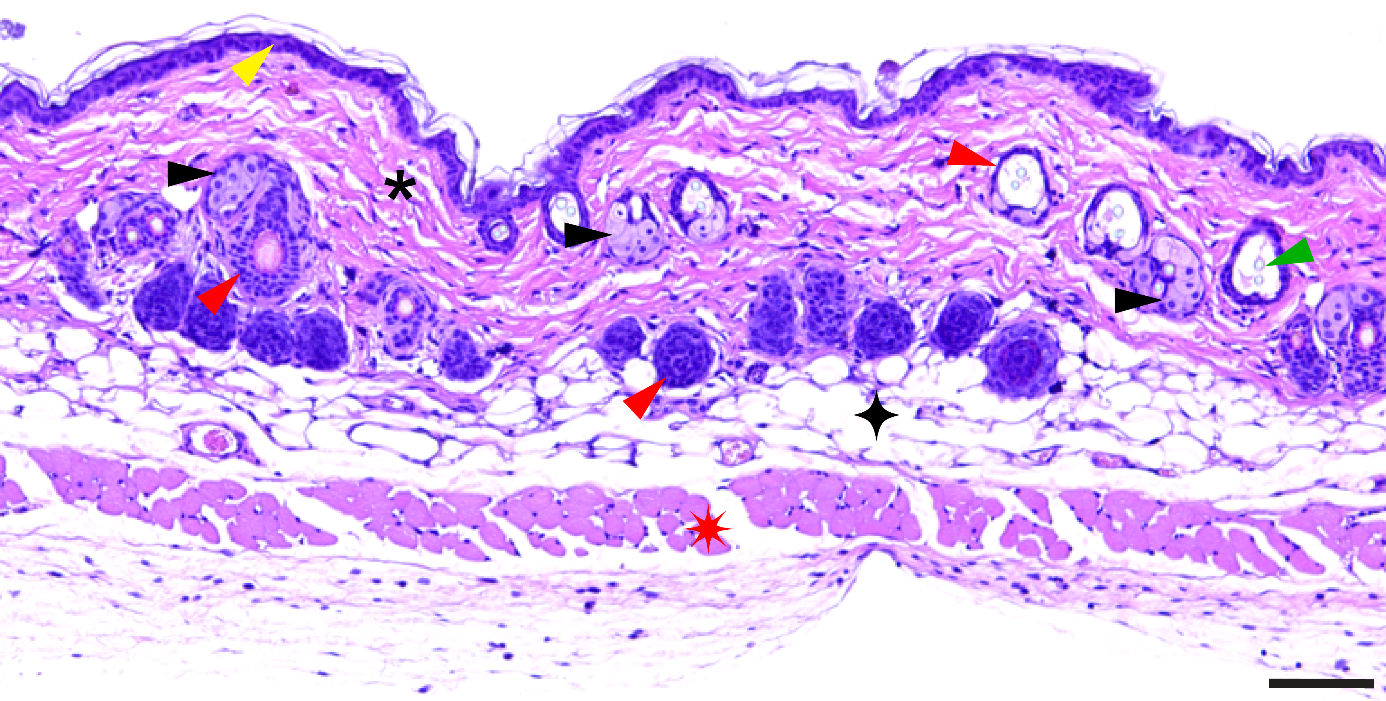 